                   DEPARTMENTAL MEMORANDUM OF UNDERSTANDING FOR PARTICIPANT INCENTIVES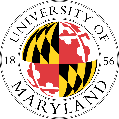 Completed by the Department:Department Name: _______________________                Campus Code: _________________IRB Number: ____________________________                Requested Amount: _____________Due Date for Return of Advance: ______________           FRS Account Number: _______________     Purpose for Advance:Requested by:Department Head 	____________________________________________	__________________________________________Print Name                                        				SignatureDesignated Custodian (Must be University employee)____________________________________________                __________________________________________	Print Name                                                                                           Signature (Sign here and below)Department Contact:____________________________________________                _________________________________________ Print Name                                                                                           Phone NumberTO ALL CUSTODIANS/RESEARCHERS:Please remember, you must receive the following information from each participant before issuing a payment to him/her:    1. Name (printed clearly)                                 2. Address (complete with zip code, if applicable)    3. Full social security number for payments more than $100.00.    4. A merchant receipt for the goods/gift cards provided if other than cash.    5. A description of the type of gift card and amount or the cash amount provided.     6. Signature and date for amount provided.THIS INFORMATION IS NOT OPTIONAL, BUT MANDATORY. IF A PARTICIPANT DOES NOT WANT TO PROVIDE THIS INFORMATION, THEN THEY CANNOT BE PAID.Any receipts returned without this information will NOT be accepted as return payment of the fund, making the custodian (person who endorsed the check), responsible for paying back the working fund in US dollars in the form of a check or money order. Any unused gift cards, certificates, other currencies, etc. CANNOT BE ACCEPTED as return of the funds.FAILURE TO RETURN FUNDS OR PROVIDE SUBSTANTIATION OF EXPENDITURE TIMLEY, MAY MEET THE IRS CONDITIONS THAT REQUIRE THEM TO BE INCLUDED IN INCOME ON THE EMPLOYEE’S W-2 FROM AND/OR UNCOLLECTED FUNDS WILL BE REPORTED TO THE CENTRAL COLLECTION UNIT.I, ___________________________________, as Custodian, have read and understood the above requirements.                             (Signature)                           Completed by Comptroller’s Office         Check # _____________________	                                              Date Issued   ________________________         _____________________________________________________________________________________         Received by                                                                                                   Date        